
Notification of Bequest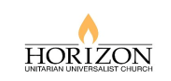 Donor/Member InformationName 	_____________________________________________________________________________________	Address _____________________________________________________________________________________City ________________________________________________________ State ________ Zip _______________Phone ________________________________ E-mail ________________________________________________Name(s) as it should be listed for recognition: _______________________________________________________Or: __ I would prefer that my gift be anonymous.	I am a member of Horizon:   ___ Yes	___ NoYear of Birth _________________________________________________________________________________Gift Information				I promise to include Horizon Unitarian Universalist Church in my estate plans. My gift will be fulfilled through:My willTrust arrangementInsurance policy Retirement planDonor advised fundOther _____________________________________________________________________________My gift is: (Gifts should be directed to Horizon Unitarian Universalist Church)RevocableIrrevocable(Optional) The value of my specifically stated gift is $____________________	(Optional) (For a percentage/residual bequest) The estimated value of my gift is $____________________Intent of GiftI would like my bequest to benefit the following:Unrestricted to support Horizon’s most pressing needsHorizon’s endowment fundOther ________________________________________________________________________________Signature ________________________________________________________ 	Date _____________________PLEASE RETURN THIS ORIGINAL FORM TO HORIZON UNITARIAN UNIVERSALIST CHURCH1641 W. Hebron Parkway, Carrollton, TX 75010 or Fax to 972-394-0570In the rare event that Horizon can no longer fulfill the intent of your gift, remaining funds will be used for areas of greatest need.